Kearsley High School Varsity Football beat Clio (Youth Night) 33-27Thursday, August 24, 2017
7:00 PM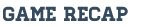 Kearsley defeated Clio 33-27 in the varsity football opener for both teams. Kearsley travels to Fenton next week and Clio 

Scoring Summary
1st quarter
Clio 9:39 Alex Yocum runs for 9 yard TD (Two point conversion fails) Clio 6 Kearsley 0
Clio 8:09 Alex Yocum pass to Cody Franks for 5-yard TD (Kick fails) Clio 12 Kearsley 0
2nd quarter
Kearsley 8:06 Jacob Kunkel pass to Gavin Etson for 21 yard TD (Doman XP good) Clio 12 Kearsley 7
Clio 4:36 Dylan Holland pass complete to Brenden Hamlin for 25 yard TD (Holland XP good) Clio 19 Kearsley 7
Kearsley 1:07 Jacob Kunkel 4-yard rush (Doman XP good) Clio 19 Kearsley 14
Kearsley 0:13 Noel Nowacki 70-yard INT return TD (conversion fails) Kearsley 20 Clio 19
3rd quarter
Kearsley 4:38 Kunkel 18-yard TD pass to Plunkey (Doman XP good) Kearsley 27 Clio 19
4th quarter
Kearsley 2:41 Plunkey 6-yard TD rush (XP blocked) Kearsley 33 Clio 19
Clio :56 Dylan Davis 5 yard TD rush (2-point conversion by Yocum good) Kearsley 33 Clio 27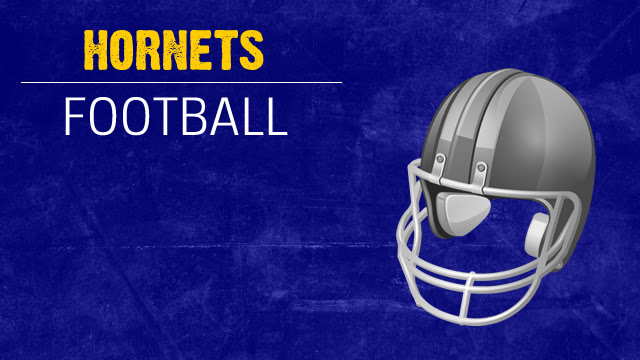 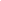 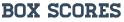 